Rabbits Home Learning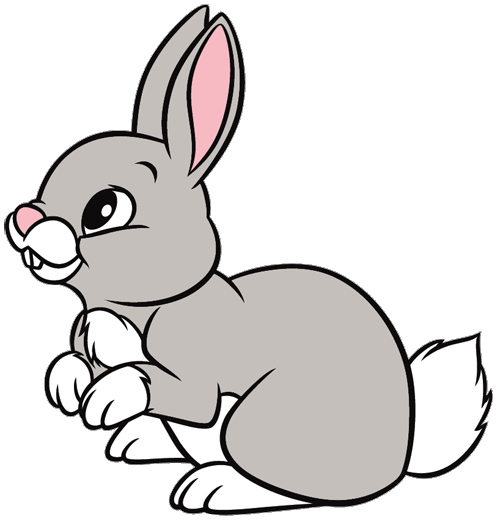 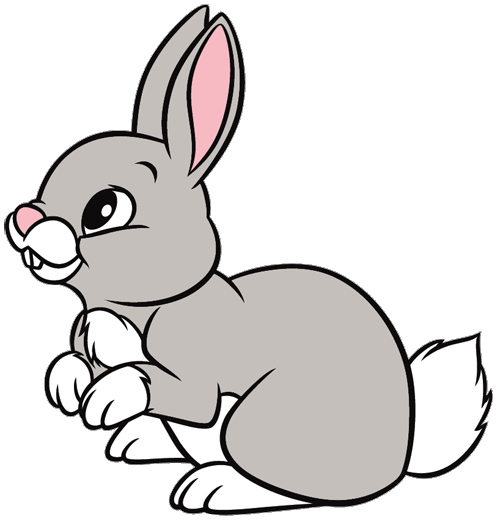 Monday 25th JanuaryEnglishOur stories this week are all about rabbits.Do you know someone who has a pet rabbit?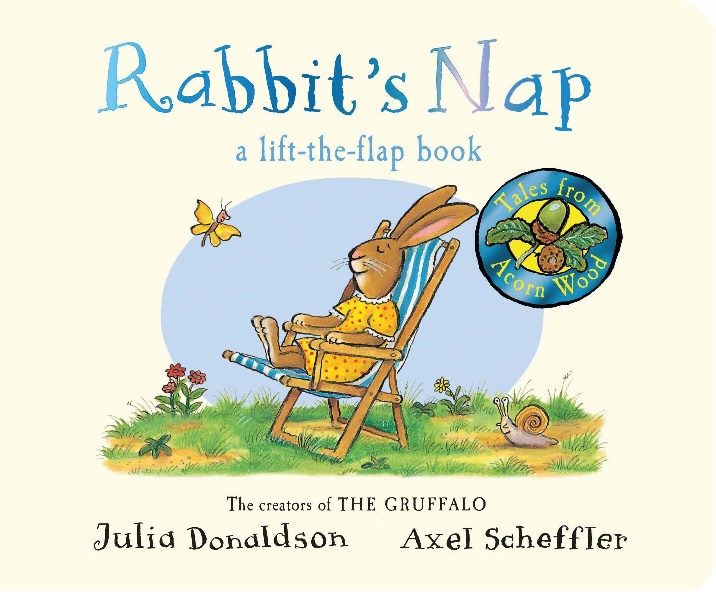 RWI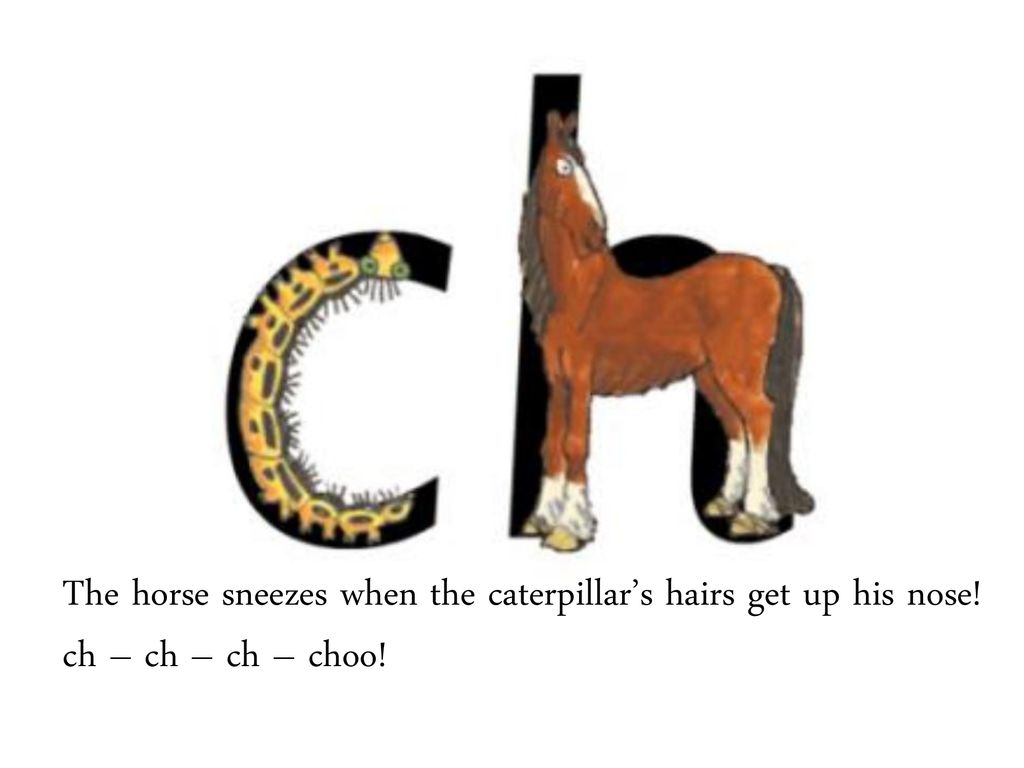 How many words can you think of which state with a ‘ch’ sound? Draw and write.MathsCan you tell what we are learning about this week?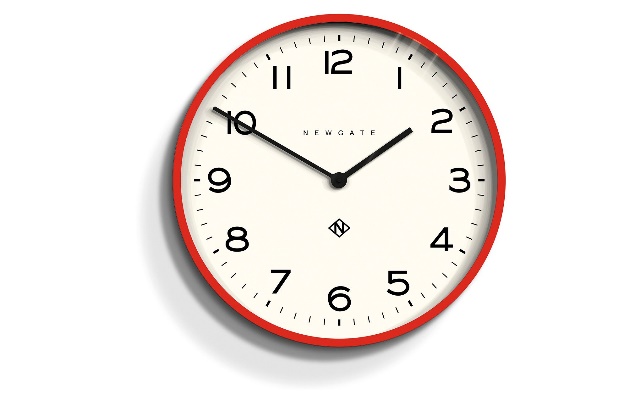 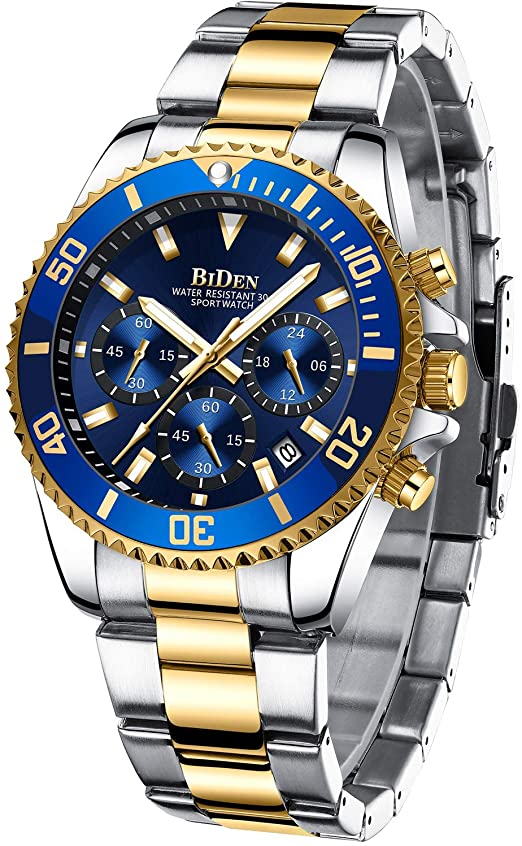 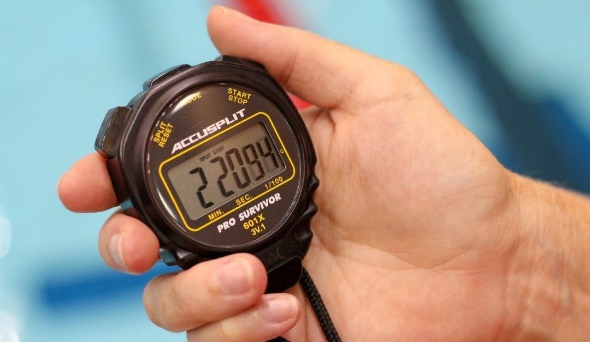 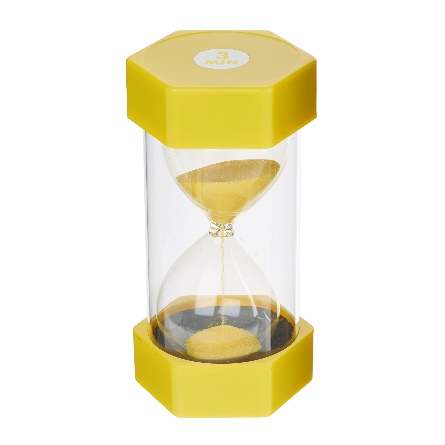 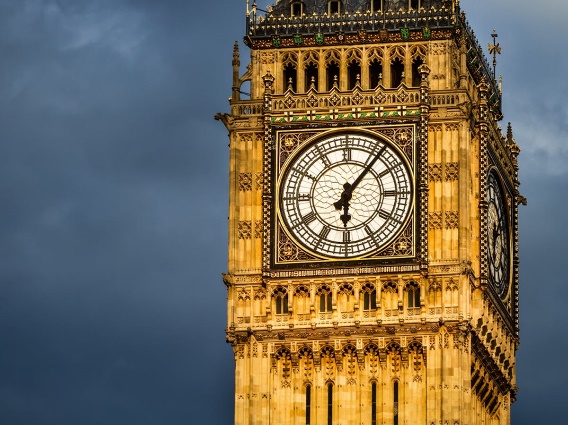 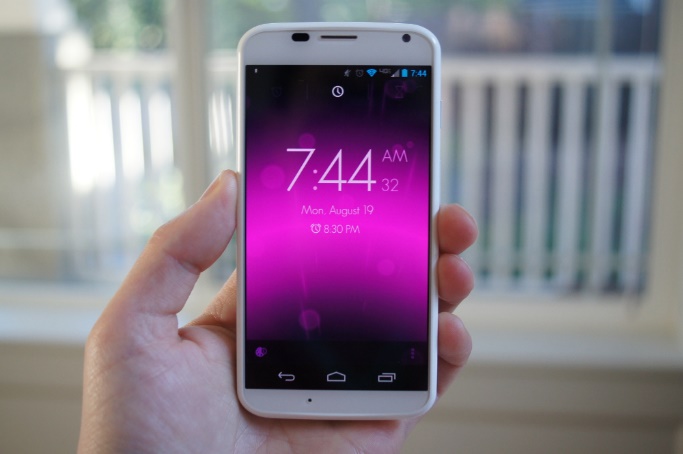 Please keep a record of things you do in the morning and the afternoon.You can do this with photos or pictures. You can also print and use the attachment if you want.?How many things can you find in your house which tell the time?Ask someone in your family to time you.How many jumps can you do in 1 minute? 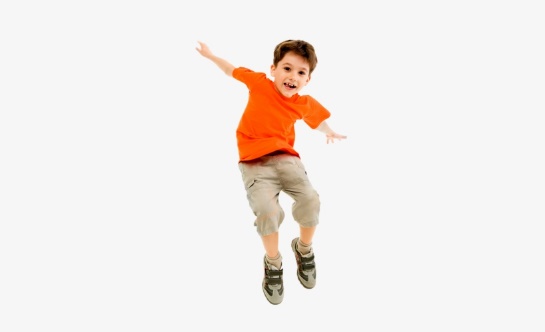 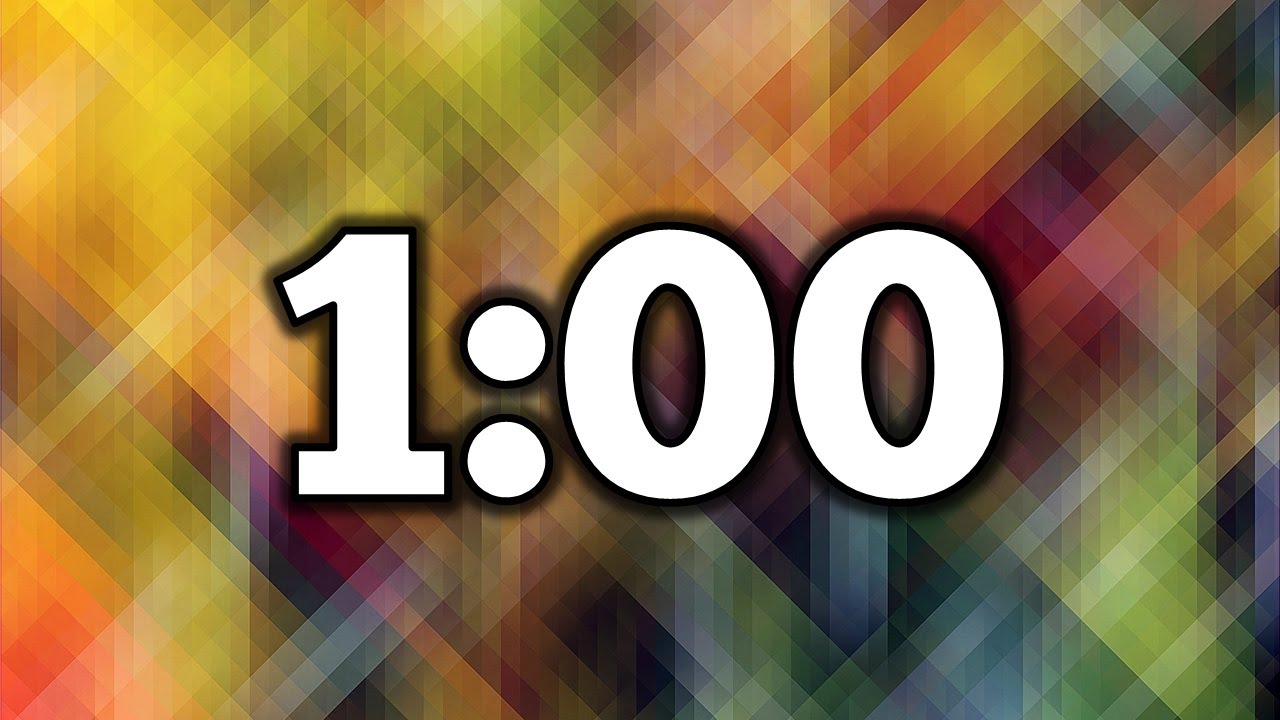 